Женева, 3 октября 2012 годаУважаемая госпожа,
уважаемый господин,1	В дополнение к Объявлению ААР-88 БСЭ от 16 августа 2012 года и в соответствии с п. 6.2 Рекомендации А.8 (Йоханнесбург, 2008 г.) настоящим информирую Вас о том, что 15-я Исследовательская комиссия утвердила перечисленные ниже тексты на своем пленарном заседании, состоявшемся 21 сентября 2012 года.2	Названия текстов, которые были утверждены, приводятся ниже:–	Рекомендация МСЭ-Т G.8121/Y.1381 (2012 г.) Характеристики функциональных блоков сетевого оборудования MPLS-TP;–	Исправление 1 к Рекомендации МСЭ-Т G.9956 (2011 г.) Узкополосные приемопередатчики с OFDM систем связи по линиям электропередачи – Спецификация уровня линии передачи данных: Исправление 1;–	Поправка 1 к Рекомендации МСЭ-Т G.9961 (2010 г.) Уровень канала передачи данных (DLL) для унифицированных высокоскоростных приемопередатчиков для организации проводных домашних сетей: Поправка 1.3	С имеющейся патентной информацией можно ознакомиться в онлайновом режиме на веб-сайте МСЭ-Т.4	Тексты предварительно опубликованных Рекомендаций будут в ближайшее время размещены на веб-сайте МСЭ-Т.5	Тексты данных Рекомендаций будут опубликованы МСЭ в самое ближайшее время.С уважением,Малколм Джонсон
Директор Бюро
стандартизации электросвязиБюро стандартизации 
электросвязи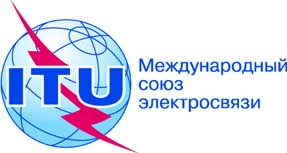 Осн.:Циркуляр 314 БСЭ
COM 15/GJ–	Администрациям Государств – Членов Союза–	Членам Сектора МСЭ-Т–	Ассоциированным членам МСЭ-Т 
15-й Исследовательской комиссии МСЭ-Т–	Академическим организациям − Членам МСЭ-ТТел.:
Факс:
Эл. почта:+41 22 730 5515
+41 22 730 5853
tsbsg15@itu.intКопии:–	Председателю и заместителям председателя 
15-й Исследовательской комиссии–	Директору Бюро развития электросвязи–	Директору Бюро радиосвязиПредмет:Утверждение пересмотренной Рекомендации МСЭ-Т G.8121/Y.1381,
Исправления 1 к Рекомендации МСЭ-T G.9956 (2011 г.) 
и Поправки 1 к Рекомендации МСЭ-Т G.9961 (2010 г.) 